ЗАСЕДАНИЕ ЭКОНОМИЧЕСКОГО СОВЕТА ПРИ КАБИНЕТЕ МИНИСТРОВ РЕСПУБЛИКИ ТАТАРСТАН ПО ВОПРОСАМ ФОРМИРОВАНИЯ БЛАГОПРИЯТНОГО ПРЕДПРИНИМАТЕЛЬСКОГО КЛИМАТА В РЕСПУБЛИКЕ ТАТАРСТАН И РАССМОТРЕНИЯ «ДОРОЖНОЙ КАРТЫ» РАЗВИТИЯ МАЛОГО И СРЕДНЕГО ПРЕДПРИНИМАТЕЛЬСТВА В РЕСПУБЛИКЕ ТАТАРСТАН НА 2014-2016 ГОД» Количество субъектов предпринимательства, ед. 	2011	2012	2013	 малые и средние 	 индивидуальные предприятия За 2011-2013 годы количество малых и средних предприятий увеличилось на 18,6%, количество индивидуальных предпринимателей сократилось на 30%  Источник: КСЭМ РТ Причины прекращения деятельности индивидуальных предпринимателей (по данным опросов предпринимателей) Доля опрошенных Источник: опрос УФНС РФ по РТ Малый бизнес в Татарстане и в мире Количество малых и средних 	Доля малого и среднего предприятий на 1000 человек, ед. 	предпринимательства в ВРП, % Франция ,9 США Италия Япония Великобритания Страны ЕС Германия Татарстан Россия 	0,0	20,0	40,0	60,0	80,0	100,0	0,0	20,0	40,0	60,0	80,0Количество предпринимателей на 1000 человек в РТ в 6 раз меньше чем в странах с развитой экономикой Вклад малого и среднего бизнеса в экономику в РТ в 3 раза меньше чем в странах с развитой экономикой Структура оборота малого и среднего предпринимательства Торговля  Промышленность Строительство Татарстан Евросоюз Операции с недвижимостью Сельское хозяйство Прочие От уровня развития малого и среднего предпринимательства в реальном секторе зависит устойчивость экономического роста Источник: Евростат, Татарстанстат Добавленная стоимость субъектов предпринимательства 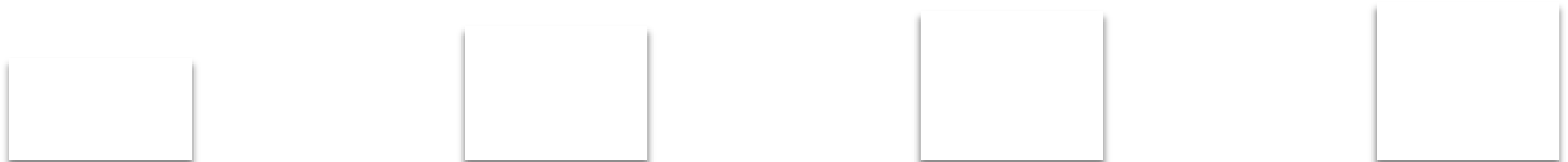 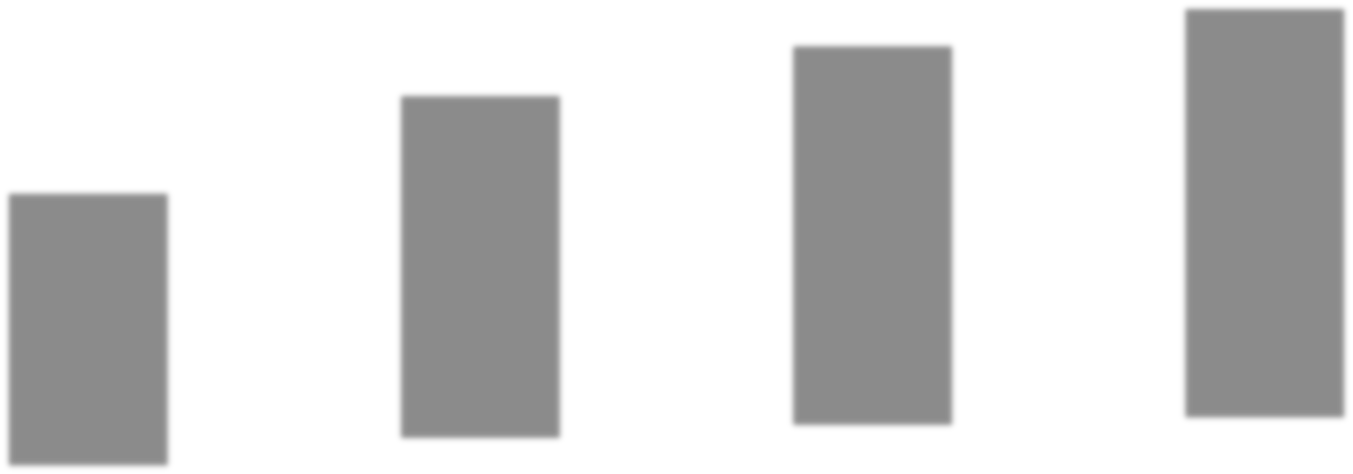 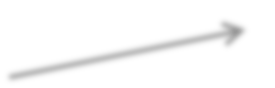 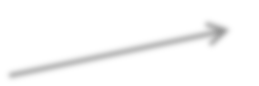 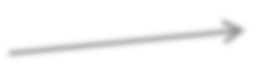 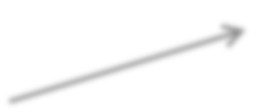 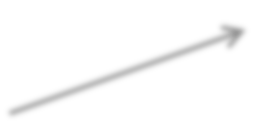 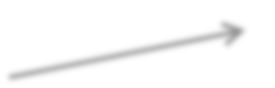 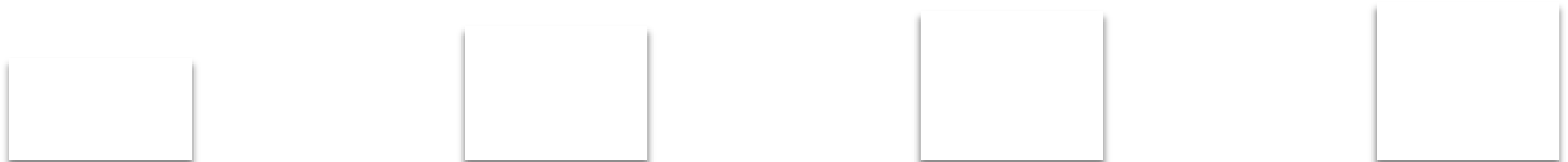 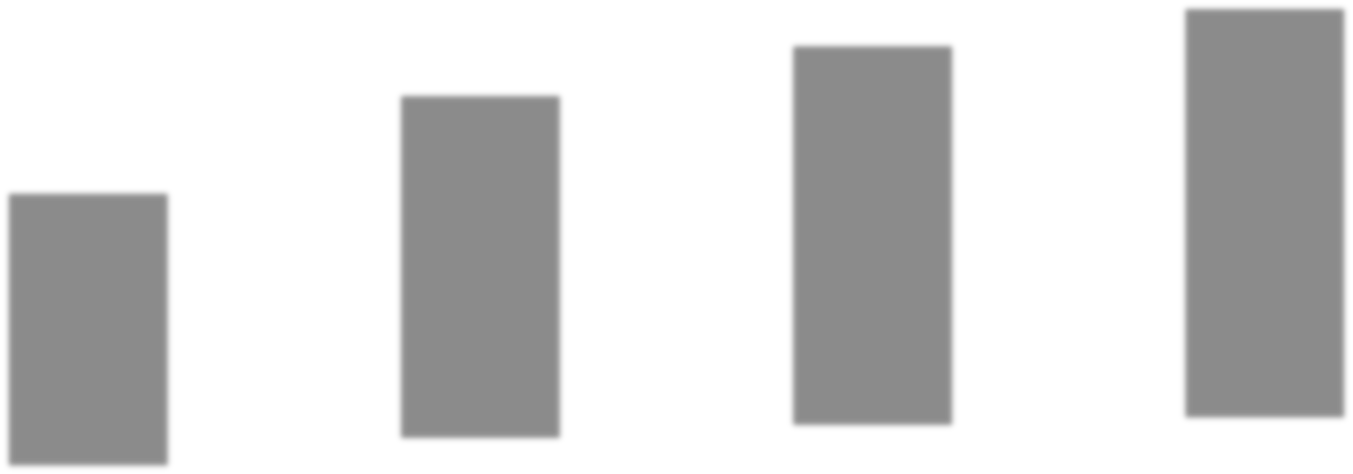 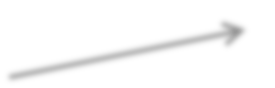 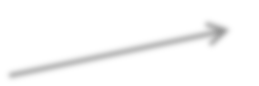 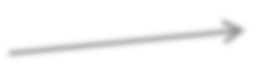 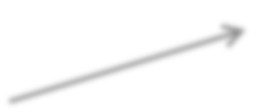 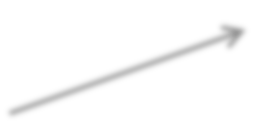 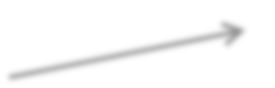 	2010	2011	2012	2013 Добавл. стоимость крупных предприятий, бюджетной сферы, индивидуальных хозяйств и скрытых форм  Добавл. стоимость МСБ +…% - темп роста объема добавленной стоимости Недостаточные темпы роста добавленной стоимости в секторе Источник: КСЭМ РТ 	малого и среднего предпринимательства Проблемы развития бизнеса, озвученные  предпринимательским сообществом (по данным опроса предпринимателей) В 2013 году деятельность большинства предпринимателей была осложнена недостаточным спросом на продукцию на внутреннем рынке, а также высокой налоговой нагрузкой и высокой стоимостью заемного капитала Источник: КСЭМ РТ, Опора России Основные направления и факторы повышения деловой привлекательности и улучшению условий ведения бизнеса в РТ Регуляторная  Институты  Инфраструктура Поддержка малого  среда  для бизнеса и ресурсы предпринимательства Уровень налоговой нагрузки Источник: АСИ Эффективность административных процедур Наибольшее отставание наблюдается по выдаче разрешений на строительство и подключению к системе энергоснабжения Doing business in Russia 2012 Регистрация предприятий (включая открытие расчетного счета, оплату уставного капитала и получение печати) В соответствии с «дорожной картой» срок регистрации юридических лиц и индивидуальных предпринимателей к 2018 году должен быть сокращен до 5 дней Регистрация собственности В соответствии с «дорожной картой» срок регистрации собственности к 2018 году должен быть сокращен до 7 дней Получение разрешений на строительство В соответствии с «дорожной картой» срок выдачи разрешений к 2018 году должен быть сокращен до 56 дней Работа по оптимизации процедур по получению разрешений на строительство Реализовано проведение государственной экспертизы проектной документации в срок, не превышающий 30 календарных дней (по ГК РФ указанный срок составляет до 60 дней); Снижены сроки по выдаче заключений Инспекции государственного стройнадзора до 10 рабочих дней; Снижены сроки государственной регистрации договора аренды земельного участка для комплексного освоения в целях жилищного строительства до 20 дней (РФ – 30 дней). Источник: Минстрой РТ Лучшие практики снижения сроков процедуры получения разрешения на строительство Перевод процедур в сфере строительства в электронный вид, создание онлайн-кабинета застройщика (г. Москва)  получение Градостроительного плана земельного участка, получение свидетельства Архитектурно-градостроительной решения, экспертиза проектной документации и инженерных изысканий, разрешение на  строительство, заключение о соответствии построенного объекта требованиям технических регламентов и проектной документации, разрешение на ввод объекта в эксплуатацию Законодательное определение случаев, при которых не требуется получение разрешения на строительство (Свердловская область) работы, связанные с линейными объектами, установка вне городской черты антенно-мачтовых сооружений до 50 метров и реконструкция дорог без изменения ее параметров Источник: АСИ Подключение к системе энергоснабжения В соответствии с «дорожной картой» срок подключения к системе энергоснабжения к 2018 году должен быть сокращен до 40 дней Источник: Всемирный Банк, исследование Doing business 2012 Лучшие практики снижения сроков процедуры технологического присоединения Необходимо внести изменения в республиканскую дорожную карту, предусмотрев конкретные мероприятия и индикаторы  Источник: АСИ Регламентные сроки согласования документов в рамках подключения к системе энергоснабжения На муниципальном уровне необходимо внесение изменений в административные регламенты в части оптимизации сроков Источник: ОАО «Сетевая компания» Сравнение уровней тарифов на услуги по передаче электрической энергии, установленных регионами ПФО на 2014 год, руб./МВтч 	Высокий уровень напряжения (ВН) 	Средний уровень напряжения 1(СН-1) 	Республика Марий Эл  	1 877 	Пензенская область  	1 955 	Пензенская область  	1 808 	Ульяновская область  	1 941 	Ульяновская область  	1 561 	Республика Мордовия 	1 918 	Нижегородская область 	1 388 	Республика Марий Эл  	1 904 	Оренбургская область 	1 274 	Оренбургская область 	1 879 	Республика Мордовия 	1 240 	Нижегородская область 	1 783 	Саратовская область  	1 077 	Саратовская область  	1 518 Республика Башкортостан  	906 	Кировская область 	1 517 	Кировская область 	827 	Самарская область  	1 350 	Чувашская Республика  	820 	Чувашская Республика  	1 302 	Пермский край  	795 	Пермский край  	1 147 	Самарская область  	794 	Республика Башкортостан  	1 085 Удмуртская Республика  612 Удмуртская Республика  1 047 Республика Татарстан 962 Республика Татарстан 	566 	0	500 1000 1500 2000	0	500 1000150020002500Тариф на услуги по передаче электроэнергии для крупного бизнеса один из самых низких в ПФО, для малого и среднего бизнеса – один из самых высоких в ПФО Источник: Государственный комитет Республики Татарстан по тарифам Сравнение уровней тарифов на услуги по передаче электрической энергии, установленных регионами ПФО на 2014 год, руб./МВтч 	Саратовская область  	2 527 	Самарская область  	3 055 	Ульяновская область  	2 451 	Ульяновская область  	2 848 	Республика Татарстан 	2 335 	Нижегородская область 	2 810 	Нижегородская область 	2 188 	Кировская область 	2 791 	Республика Мордовия 	2 101 	Республика Татарстан 	2 694 	Оренбургская область 	2 069 	Саратовская область  	2 691 	Республика Марий Эл  	2 067 	Оренбургская область 	2 616 	Самарская область  	2 067 	Республика Мордовия 	2 578 	Пензенская область  	2 005 	Пермский край  	2 353 	Кировская область 	1 857 	Пензенская область  	2 346 	Пермский край  	1 689 	Республика Марий Эл  	2 229 	Чувашская Республика  	1 356 	Чувашская Республика  	2 077 Удмуртская Республика  	1 347 	Удмуртская Республика  	1 932 Республика Башкортостан  	1 310 	Республика Башкортостан  	1 661 	0	1000	2000	3000	0	1 000 2 000 3 000 4 000Тариф на услуги по передаче электроэнергии для крупного бизнеса один из самых низких в ПФО, для малого и среднего бизнеса – один из самых высоких в ПФО Источник: Государственный комитет Республики Татарстан по тарифам Величина потенциально возможного дохода, тыс. руб. Установленный в Республике Татарстан потенциально возможный доход является одним из самых высоких в ПФО Источник: ГАРАНТ Количество субъектов предпринимательства, применяющих патентную систему налогообложения и объем налоговых поступлений Ед. 	Млн.руб. количество предпринимателей, применяющих патентную систему налогообложения обем налоговых поступлений по патентной системе налогообложения 	2012	2013По сравнению с 2012 годом налоговая нагрузка на предпринимателя, применяющего патентную систему налогообложения, выросла в 7 раз Институты для бизнеса Эффективность институтов, обеспечивающих защищенность бизнеса Обоснованность проверок в отношении бизнеса Степень прозрачности ведения бизнеса Эффективность работы организационных механизмов поддержки бизнеса  Качество информационной поддержки инвесторов и бизнеса Источник: АСИ Институты, обеспечивающие защищенность бизнеса Результативность проверочных мероприятий контролирующих органов УФМС РФ по РТ из 505 проверок - 449 безрезультативных проверок (88,9%) ГУ МЧС России  из 14373 проверок - 9366 безрезультативных проверок (65,1%)  Управление государственного  автодорожного надзора по РТ   из 1241 проверок – 386 безрезультативных проверок (31,1%) Почти 39% проведенных проверочных мероприятий являются безрезультативными Источник: Прокуратура РТ Занятость в секторе малого и среднего предпринимательства и неформальный рынок труда 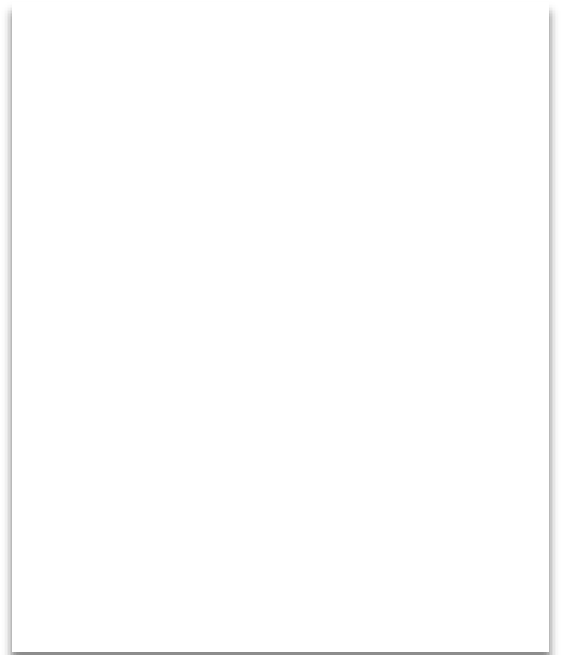 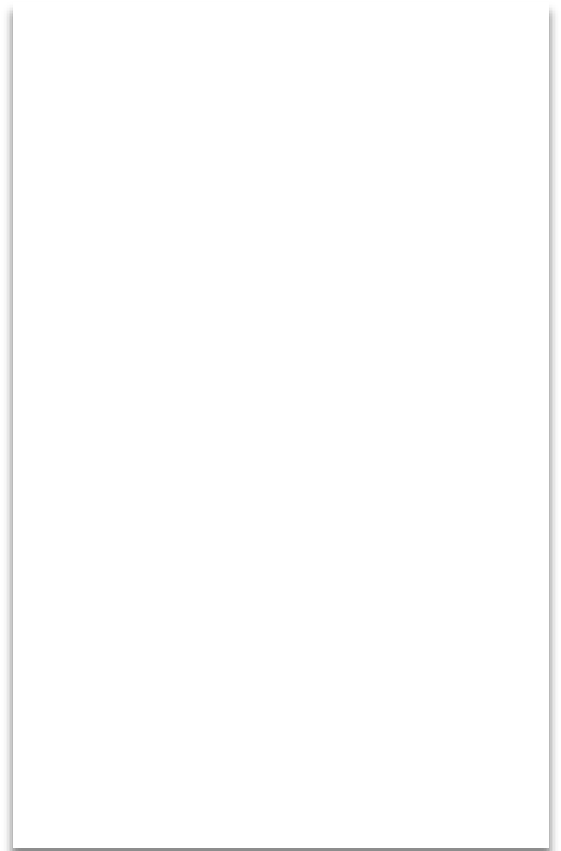 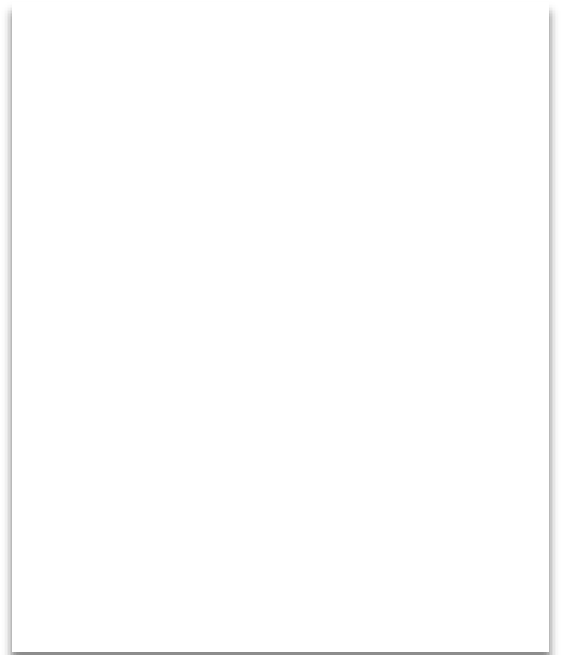 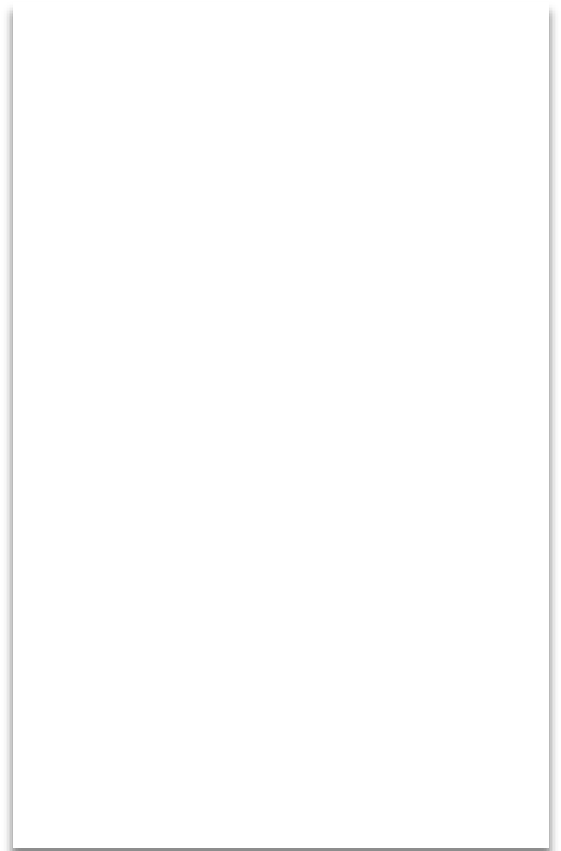 предпринимательства Необходимо проводить работу с предприятиями по сокращению «теневого» бизнеса Источник: КСЭМ РТ Направления работы в рамках реализации регионального инвестиционного стандарта Обеспечить сопровождение инвестиционных проектов в режиме «одного окна» (Агентство инвестиционного развития Республики Татарстан) Обеспечить эффективное функционирование канала прямой связи с инвестором (Агентство инвестиционного развития Республики Татарстан) Обеспечить регулярную актуализацию инвестиционного портала Республики Татарстан (Агентство инвестиционного развития Республики Татарстан) Обеспечить актуализацию и эффективное функционирование Инвестиционной карты Республики Татарстан (Министерство информатизации и связи Республики Татарстан) 5.	Внедрить муниципальный инвестиционный стандарт (Министерство экономики Республики Татарстан) Источник: Минэкономики РТ Выполнение норматива по размещению заказов на поставку товаров, работ, услуг для государственных и муниципальных нужд у субъектов малого предпринимательства В РАЗРЕЗЕ ГОСЗАКАЗЧИКОВ  НЕ ДОСТИГЛИ ЦЕЛЕВОГО ЗНАЧЕНИЯ 10%:  В РАЗРЕЗЕ МУНИЦИПАЛЬНЫХ ЗАКАЗЧИКОВ  НЕ ДОСТИГЛИ ЦЕЛЕВОГО ЗНАЧЕНИЯ 10%:  Ресурс государственного заказа недостаточно используется для стимулирования спроса на продукцию, товары, работы, услуги, Источник: КСЭМ РТ 	производимые местными СМСП Поддержка производителей республиканской продукции 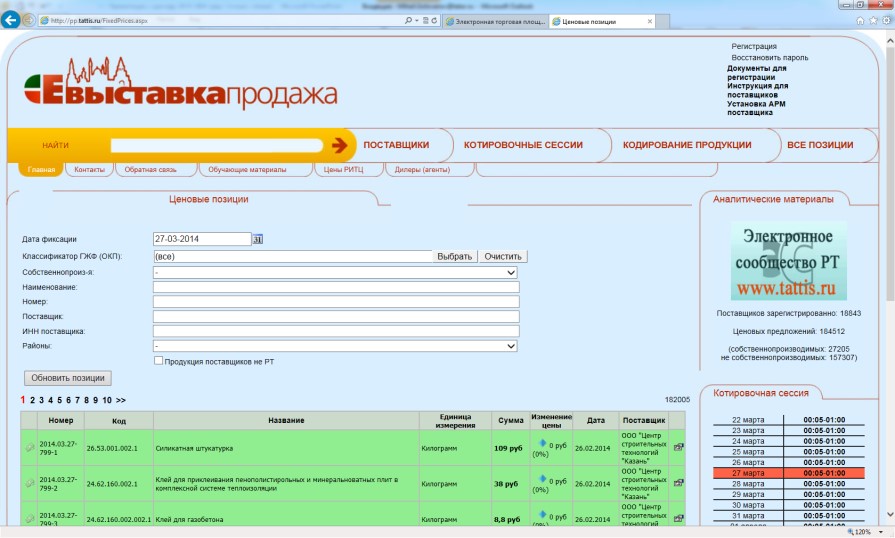 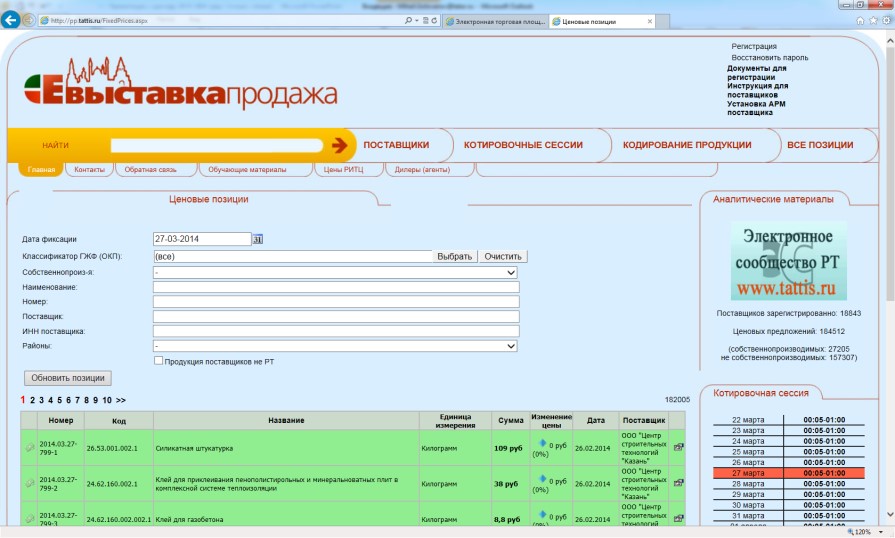 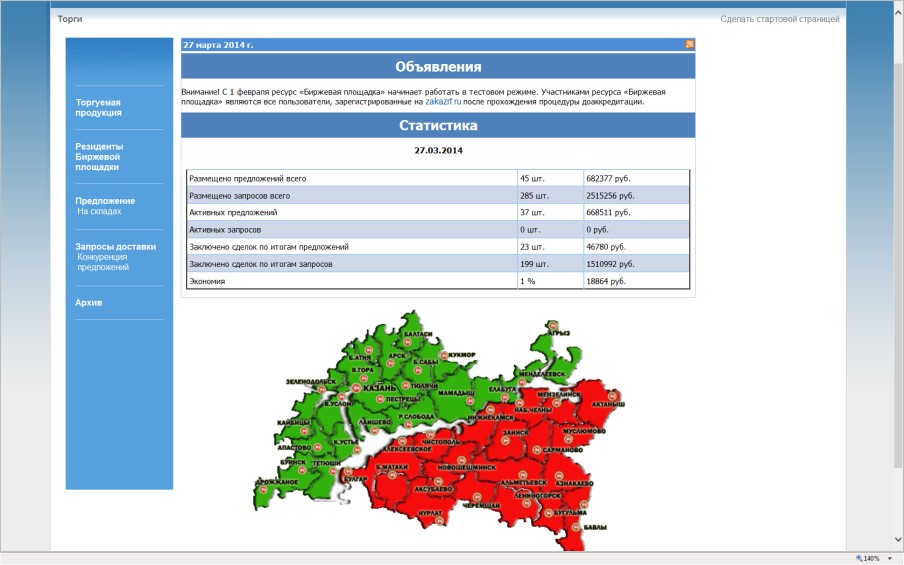 В целях расширения возможностей местных производителей по участию в рынке закупок регулируемых заказчиков,  (Министерством экономики РТ и Агентством по госзаказу) разработан специальный ресурс «Биржевая площадка». Инфраструктура и ресурсы Качество и доступность инфраструктуры Качество и доступность бизнесинфраструктуры Качество территориального планирования Доступность земельных ресурсов Качество и доступность финансовой поддержки Качество и доступность трудовых ресурсов Инфраструктура поддержки предпринимательства в Республике Татарстан 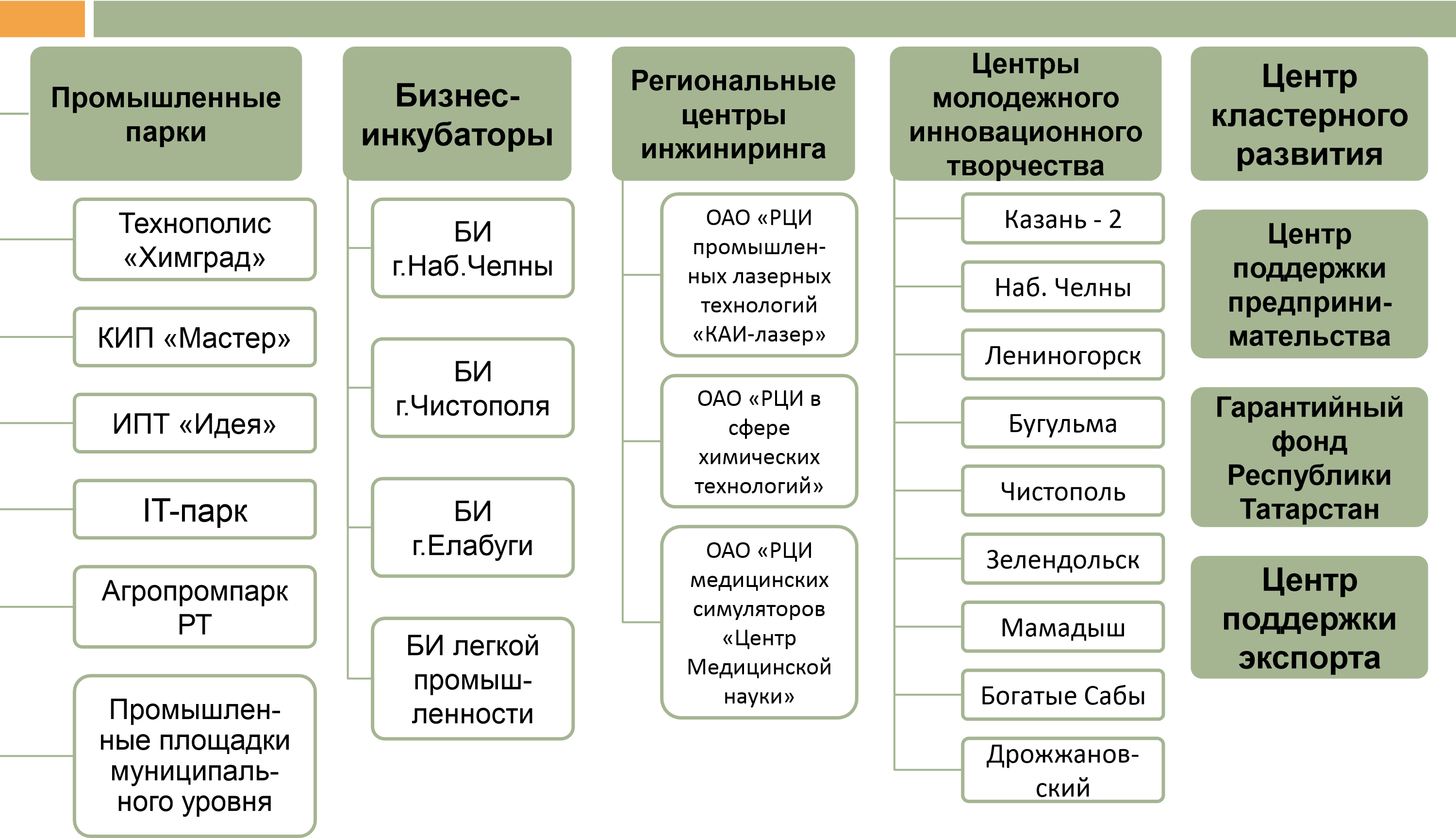 Татарстан занимает лидирующее место по количеству  	объектов инфраструктуры поддержки МСБ Источник: Минэкономики РТОсновные критерии отбора проектов по созданию промышленных площадок в муниципальных образованиях На базе промышленных площадок мы должны создать эффективную модель государственно-частного партнерства с учетом приоритетов, целей и особенностей социально-экономического развития каждого муниципального образования Источник: Минэкономики РТ Процентные ставки по кредитам, % 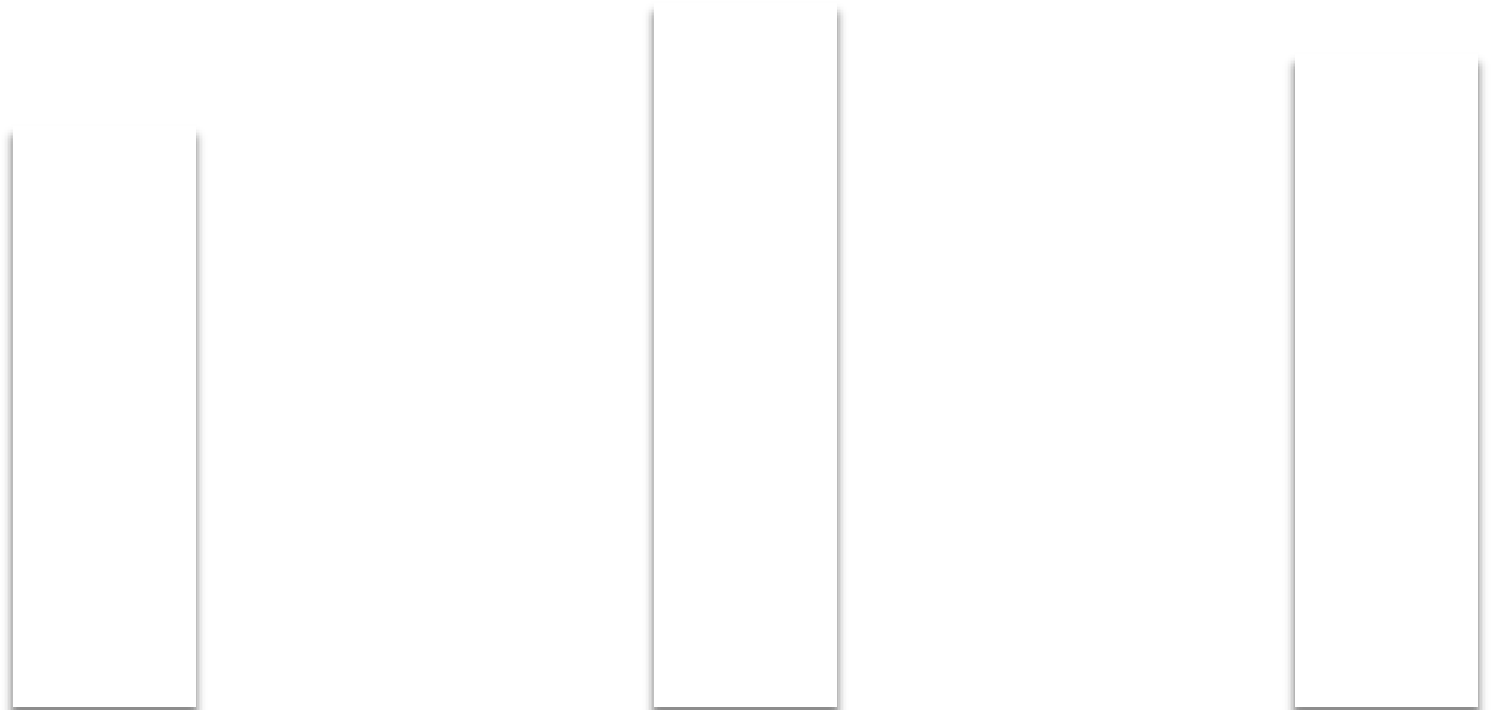 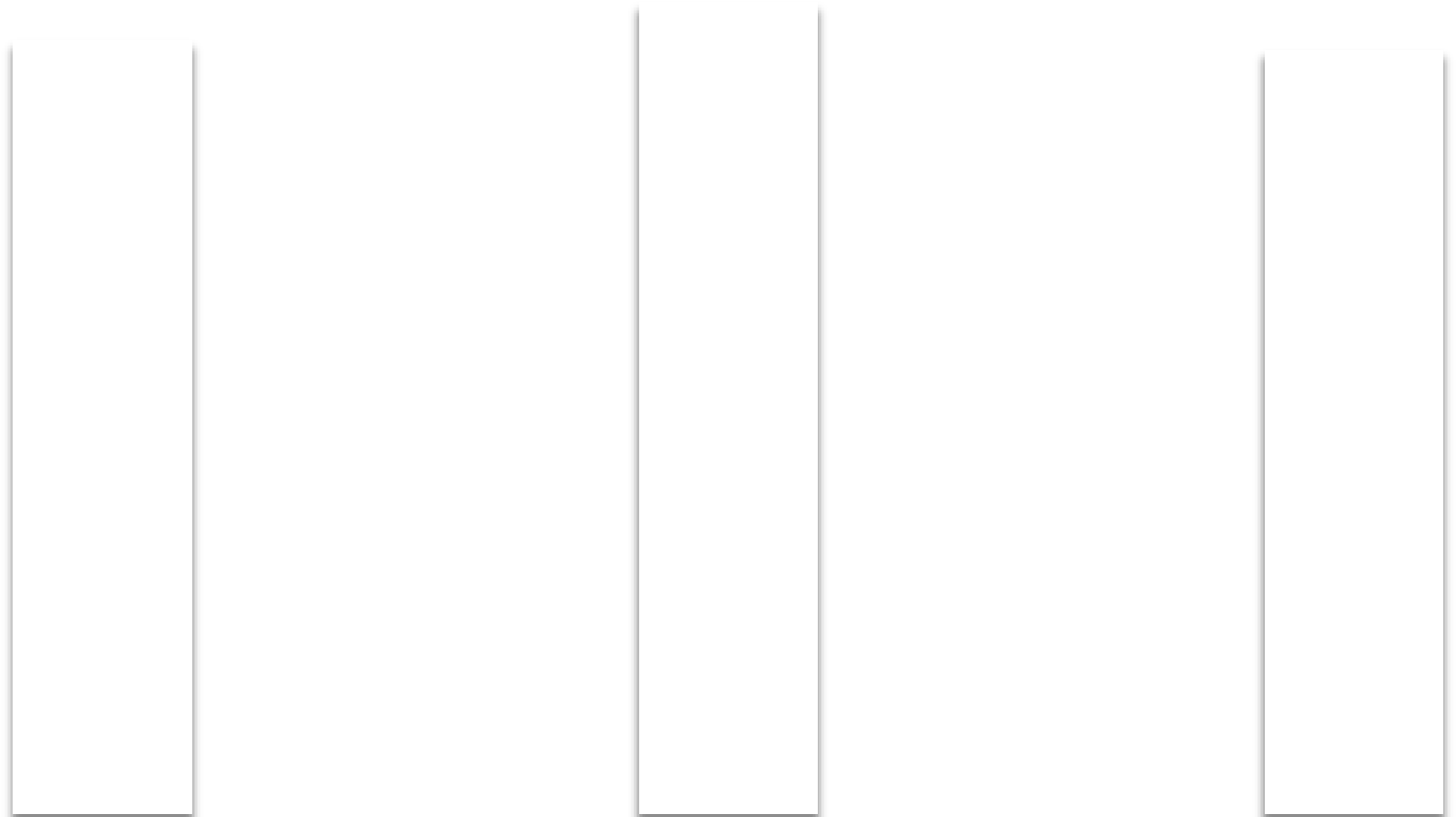 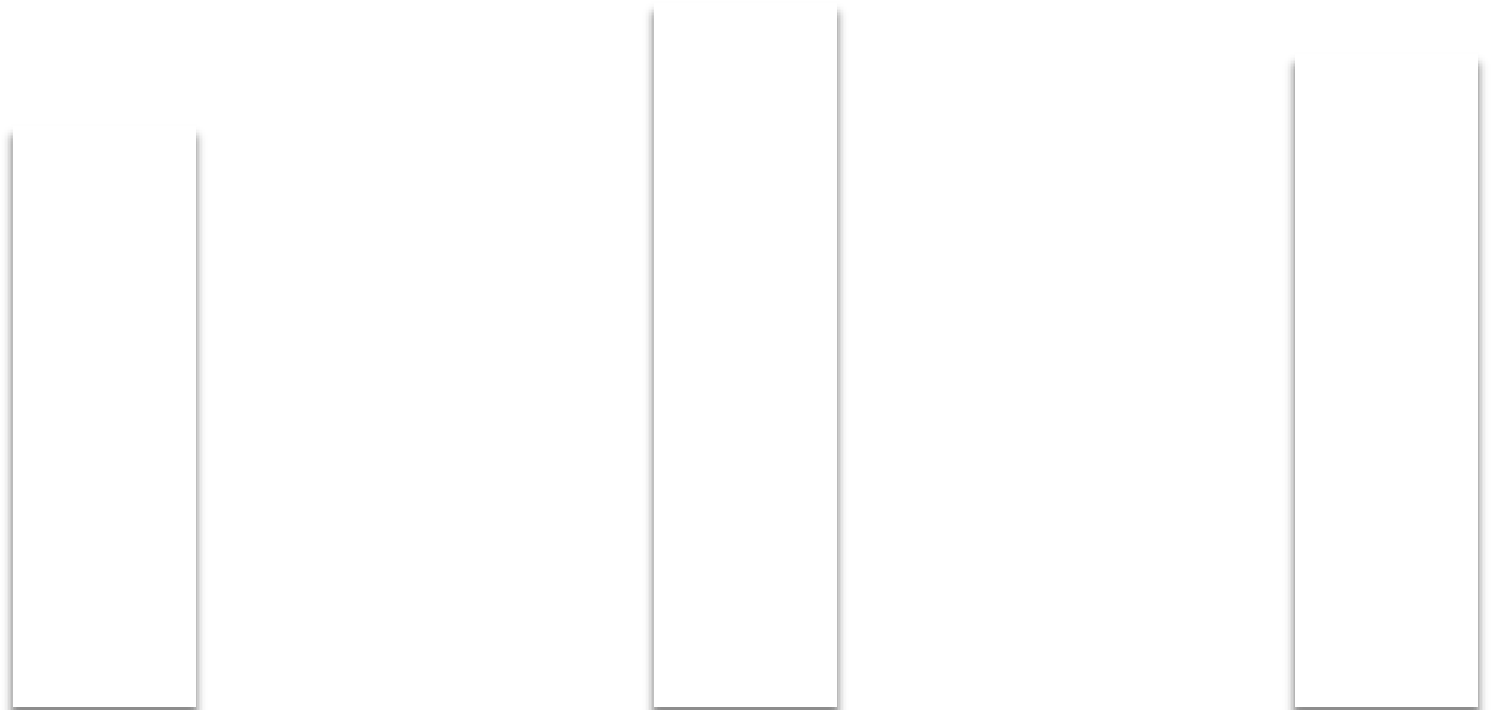 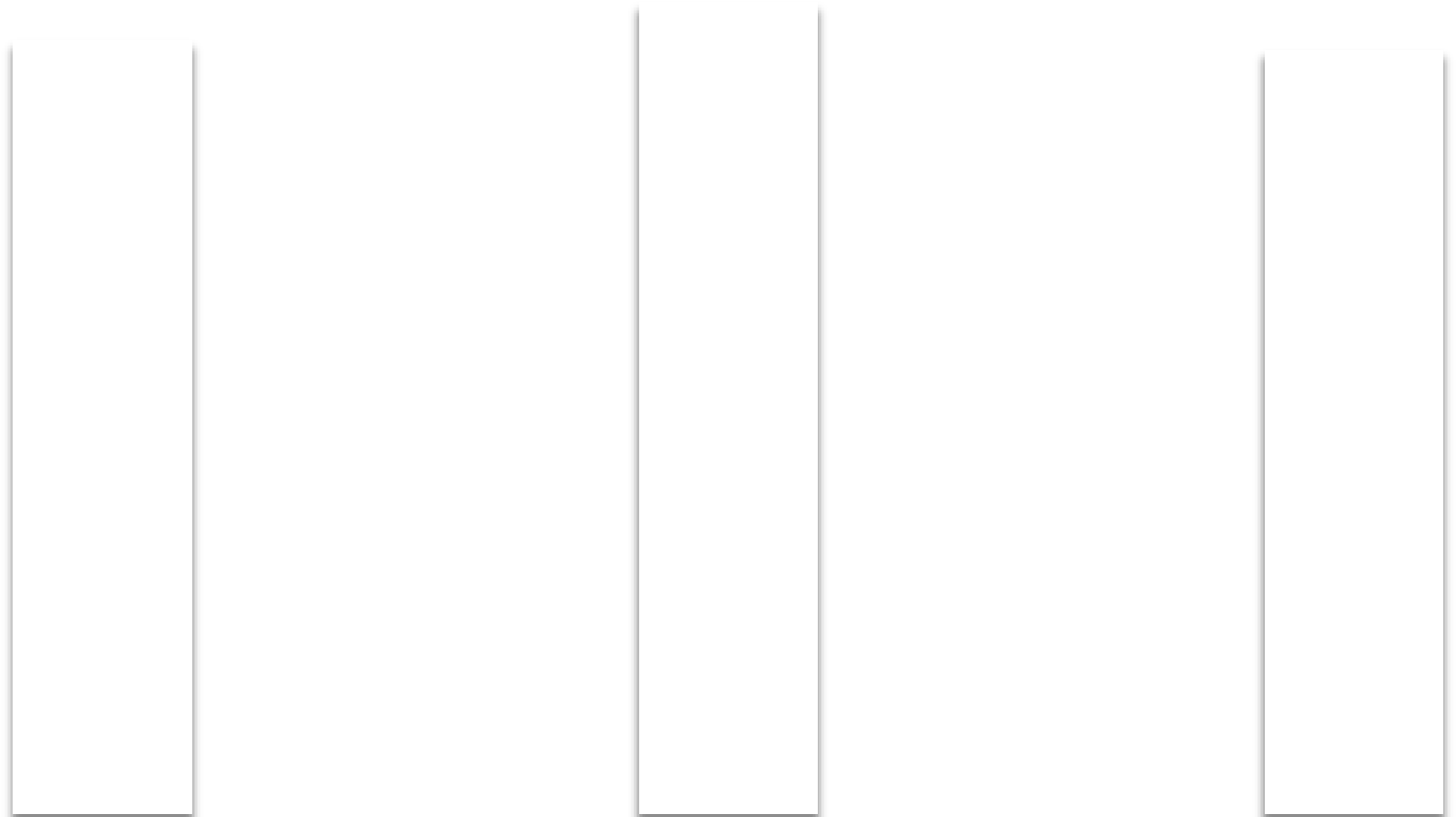 Направления снижения стоимости заемных средств для МСБ: Компенсация процентных ставок по банковским продуктам Предоставление государственных гарантий Источник: Банк России Подготовка кадров Направления работы: Прогноз кадровой потребности по данным предприятий  Формирование государственного заказа на подготовку специалистов Создание ресурсных центров в приоритетных секторах экономики Необходима адаптация этих мероприятий для малого бизнеса Поддержка малого предпринимательства Качество организационной, инфраструктурной и информационной поддержки малого предпринимательства Эффективность нефинансовой поддержки малого предпринимательства  Эффективность финансовой поддержки малого предпринимательства Объем финансирования программ поддержки предпринимательства в 20112013 годы по субъектам РФ Структура распределения средств по направлениям поддержки предпринимательства в 2011-2013 годах, %  Создание и развитие инфраструктуры  Прямая финансовая поддержка  Прочие мероприятия Татарстан занимает 1 место среди регионов РФ по количеству объектов инфраструктуры За три года в развитие инфраструктуры для малого бизнеса инвестировано более 3 млрд. руб. Активность муниципальных образований по участию в программах поддержки МСП В 67% муниципальных районов доля МСП в экономике  ниже, чем в среднем по республике Предложения по повышению эффективности мероприятий государственной поддержки субъектов малого и среднего предпринимательства «Дорожная карта» развития малого и среднего предпринимательства в Республике Татарстан на 2014-2016 год» СПАСИБО ЗА ВНИМАНИЕ! 28 марта 2014 года Министр экономики Республики Татарстан Шагиахметов Мидхат Рафкатович 1. Увеличение фиксированного размера страхового взноса  32,9% 2. Низкая рентабельность предприятия  14% 3. Проблема со сбытом продукции  12,1% 4. Высокая арендная плата 11,8% 85,0 	Италия ,2 	Япония Германия США Франция Великобритания Канада Татарстан Россия 7085,0 	Италия ,2 	Япония Германия США Франция Великобритания Канада Татарстан Россия 7085,0 	Италия ,2 	Япония Германия США Франция Великобритания Канада Татарстан Россия 707468,0 85,0 	Италия ,2 	Япония Германия США Франция Великобритания Канада Татарстан Россия 53,8 53,2 52,0 49,8 48,0 ,0 707468,0 85,0 	Италия ,2 	Япония Германия США Франция Великобритания Канада Татарстан Россия 53,8 53,2 52,0 49,8 48,0 ,0 707468,0 85,0 	Италия ,2 	Япония Германия США Франция Великобритания Канада Татарстан Россия 53,8 53,2 52,0 49,8 48,0 ,0 707468,0 85,0 	Италия ,2 	Япония Германия США Франция Великобритания Канада Татарстан Россия 53,8 53,2 52,0 49,8 48,0 ,0 707468,0 85,0 	Италия ,2 	Япония Германия США Франция Великобритания Канада Татарстан Россия 53,8 53,2 52,0 49,8 48,0 ,0 707468,0 85,0 	Италия ,2 	Япония Германия США Франция Великобритания Канада Татарстан Россия 53,8 53,2 52,0 49,8 48,0 ,0 7049,6 46,0 45,0 0 7468,0 85,0 	Италия ,2 	Япония Германия США Франция Великобритания Канада Татарстан Россия 53,8 53,2 52,0 49,8 48,0 ,0 7049,6 46,0 45,0 0 7468,0 85,0 	Италия ,2 	Япония Германия США Франция Великобритания Канада Татарстан Россия 53,8 53,2 52,0 49,8 48,0 ,0 7049,6 46,0 45,0 0 7468,0 85,0 	Италия ,2 	Япония Германия США Франция Великобритания Канада Татарстан Россия 53,8 53,2 52,0 49,8 48,0 ,0 70,49,6 46,0 45,0 0 7468,0 85,0 	Италия ,2 	Япония Германия США Франция Великобритания Канада Татарстан Россия 4653,8 53,2 52,0 49,8 48,0 ,0 70,49,6 46,0 45,0 0 7468,0 85,0 	Италия ,2 	Япония Германия США Франция Великобритания Канада Татарстан Россия 4653,8 53,2 52,0 49,8 48,0 ,0 70,49,6 46,0 45,0 0 7468,0 85,0 	Италия ,2 	Япония Германия США Франция Великобритания Канада Татарстан Россия 4653,8 53,2 52,0 49,8 48,0 ,0 70,49,6 46,0 45,0 0 7468,0 85,0 	Италия ,2 	Япония Германия США Франция Великобритания Канада Татарстан Россия 4653,8 53,2 52,0 49,8 48,0 ,0 70,49,6 46,0 45,0 0 7468,0 85,0 	Италия ,2 	Япония Германия США Франция Великобритания Канада Татарстан Россия 4653,8 53,2 52,0 49,8 48,0 ,0 70,49,6 46,0 45,0 0 7468,0 85,0 	Италия ,2 	Япония Германия США Франция Великобритания Канада Татарстан Россия 4653,8 53,2 52,0 49,8 48,0 ,0 7037,49,6 46,0 45,0 0 7468,0 85,0 	Италия ,2 	Япония Германия США Франция Великобритания Канада Татарстан Россия 4653,8 53,2 52,0 49,8 48,0 ,0 7037,49,6 46,0 45,0 0 7468,0 85,0 	Италия ,2 	Япония Германия США Франция Великобритания Канада Татарстан Россия 4653,8 53,2 52,0 49,8 48,0 ,0 7037,49,6 46,0 45,0 0 7468,0 85,0 	Италия ,2 	Япония Германия США Франция Великобритания Канада Татарстан Россия 4653,8 53,2 52,0 49,8 48,0 ,0 7013,0 ,7 37,49,6 46,0 45,0 0 7468,0 85,0 	Италия ,2 	Япония Германия США Франция Великобритания Канада Татарстан Россия 25,6 ,0 4653,8 53,2 52,0 49,8 48,0 ,0 7013,0 ,7 37,49,6 46,0 45,0 0 7468,0 85,0 	Италия ,2 	Япония Германия США Франция Великобритания Канада Татарстан Россия 25,6 ,0 4653,8 53,2 52,0 49,8 48,0 ,0 7013,0 ,7 37,49,6 46,0 45,0 0 7468,0 85,0 	Италия ,2 	Япония Германия США Франция Великобритания Канада Татарстан Россия 25,6 ,0 4653,8 53,2 52,0 49,8 48,0 ,0 70513,0 ,7 37,49,6 46,0 45,0 0 7468,0 85,0 	Италия ,2 	Япония Германия США Франция Великобритания Канада Татарстан Россия 2025,6 ,0 4653,8 53,2 52,0 49,8 48,0 ,0 70513,0 ,7 37,49,6 46,0 45,0 0 7468,0 85,0 	Италия ,2 	Япония Германия США Франция Великобритания Канада Татарстан Россия 2025,6 ,0 4653,8 53,2 52,0 49,8 48,0 ,0 701. Недостаточный спрос на продукцию предприятия на внутреннем рынке 2. Высокий уровень налогообложения 3. Низкая 	доступность 	финансирования 	(высокий процент коммерческого кредита) 4. Тарифы на коммунальные и сопутствующие им услуги 5. Изношенность и отсутствие оборудования 6. Нехватка квалифицированного персонала 7. Административные барьеры Эффективность процедур регистрации предприятий  Эффективность процедур по выдаче разрешений на строительство Эффективность процедур по регистрации прав собственности Эффективность процедур по выдаче прочих разрешений и лицензий  Эффективность процедур по подключению электроэнергии Уровень тарифной нагрузки  Эффективность институтов, обеспечивающих защищенность бизнеса Обоснованность проверок в отношении бизнеса Степень прозрачности ведения бизнеса Эффективность работы организационных механизмов поддержки бизнеса  Качество информационной поддержки инвесторов и бизнеса Качество и доступность инфраструктуры Качество и доступность бизнесинфраструктуры Качество территориального планирования Доступность земельных ресурсов Качество и доступность финансовой поддержки Качество и доступность трудовых ресурсов Качество организационной, инфраструктурной и информационной поддержки малого предпринимательства  Эффективность нефинансовой поддержки малого предпринимательства  Эффективность финансовой поддержки малого предпринимательства Наименование процедуры Место  Республики Татарстан среди регионов  Регион-лидер Регистрация предприятий 4 Санкт-Петербург Регистрация собственности 4 Калуга Получение разрешений на строительство 14 Сургут Подключение к системе энергоснабжения 17 Саранск Страна (регион РФ) Количество процедур Количество  дней Новая Зеландия 1 1 Австралия 2 3 Сингапур 3 3 Санкт-Петербург 7 17 Республика Татарстан 9 21 Страна (регион РФ) Количество процедур Количество  дней Новая Зеландия 2 1 Грузия 1 2 Беларусь 2 10 Калужская область 3 19 Республика Татарстан 3 33 Страна (регион РФ) Количество процедур Количество  дней Сингапур 11 33 Гонконг, Китай 6 73 Грузия 9 74 Ханты-Мансийский автономный округ-Югра 17 150 Республика Татарстан 32 223 Страна (регион РФ) Количество процедур Количество  дней Германия 3 17 Республика Корея 4 18 Исландия 4 22 Республика Мордовия 9 123 Республика Татарстан 9 186 1.Создание рабочих групп при участии представителей бизнессообщества по рассмотрению вопросов снятия административных барьеров в сфере электроэнергетики (г. Москва) 2.Возможность подачи заявки на технологическое присоединение по телефону или через Интернет (г. Санкт-Петербург, Ленинградская область) 3.Возможность заключения договора энергоснабжения с потребителем до завершения сроков технологического присоединения; заключение отдельных соглашений с ресурсоснабжающими организациями по ускорению сроков подключения для приоритетных инвестиционных проектов; создание оперативных штабов по соблюдению процедурных сроков рассмотрения и согласования документов, связанных с обращениями по технологическому присоединению (Ульяновская область) Средний уровень напряжения 2(СН-2) Низкий уровень напряжения (НН) Вид деятельности Татарстан Башкортостан Самарская область Ремонт и пошив швейных, меховых и кожаных изделий, головных уборов и изделий из текстильной галантереи, ремонт, пошив и ремонт трикотажных изделий 310 270 173 Ремонт мебели 310 270 173 Услуги по обучению населения на курсах и репетиторству 310 270 173 Академия наук РТ 6,6 Министерство экологии РТ 4,4 Главтатдортанс 2,4 Конституционный суд РТ 1,7 Агентство «Татмедиа» 1,1 Министерство строительства, архитектуры и ЖКХ РТ 0,7 Дирекция по строительству подземных транспортных сооружений  0,3 Аксубаевский район 6,3 Азнакаевский район 3,9 г. Казань 1,8 Пестречинский район 0,8 Нижнекамский район 0,7 Камско-Устьинский район 0,6 1.Наличие бизнес-плана, концепции и финансовой модели создания и (или) развития промышленного парка  2.Степень проработанности проектно-сметной документации 3.Заинтересованность 	и 	инициатива 	руководства 	муниципального образования 4.Ориентация создаваемых производственных мощностей на местное сырье 5.Низкий уровень развития малого и среднего предпринимательства в муниципальном образовании 6.Отсутствие объектов инфраструктуры поддержки предпринимательства в районе № Субъект Российской Федерации 2011 2011 2012 2012 2013 2013 № Субъект Российской Федерации млн. руб.* на 1 МСП, тыс. руб. млн. руб.* на 1 СМП, тыс. руб. млн. руб.* на 1 СМП, тыс. руб. 1 г. Москва 3 821,6 	15,7 	4 446,3 	18,9 	4 590,7 	19,32 Республика Татарстан 1 646,7 	35,9 	1 634,3 	34,1 	2 135,5 	45,43 Московская область 852,3 	11,7 	1 307,5 	17,4 	1 400,6 	18,64 Свердловская область 1 113, 	15,3 	1 277,1 	16,7 	1 323,7 	17,55 Краснодарский край 372,7 	6,8 	763,3 	13,9 	1 009,6 	18,36 Нижегородская область 739,4 	17,9 	1 108,0 	28,9 	930,9 	24,07 Ростовская область 721,8 	13,2 	825,9 	14,7 	894,4 	16,08 Республика Башкортостан 472,1 	14,6 	477,3 	12,3 	728,7 	18,99 Челябинская область 66,7 	1,9 	140,4 	4,0 	518,0 	14,710 Воронежская область 843,3 	36,8 	377,5 	17,1 	271,5 	12,1Название муниципального образования  Количество получателей государственной поддержки в общем количестве субъектов малого и среднего предпринимательства, % Доля малого и среднего предпринимательства в валовом территориальном продукте в 2012 году, % Дрожжановский 3,3 19,5 Мамадышский 3,0 19,6 Кукморский 2,6 19,9 Сабинский 1,8 37,5 Актанышский 1,8 44,6 Балтасинский 1,2 29,8 Рыбнослободский 1,1 23,1 Арский 1,1 27,6 Ютазинский 1,0 21,1 Нурлатский 0,4 9,9 Азнакаевский 0,4 5,1 Сармановский 0,3 8,8 Алькеевский 0,2 11,4 Лениногорский 0,1 14,4 Альметьевский 0,1 10,2 28 марта 2014 года Министр экономики Республики Татарстан Шагиахметов Мидхат Рафкатович 